9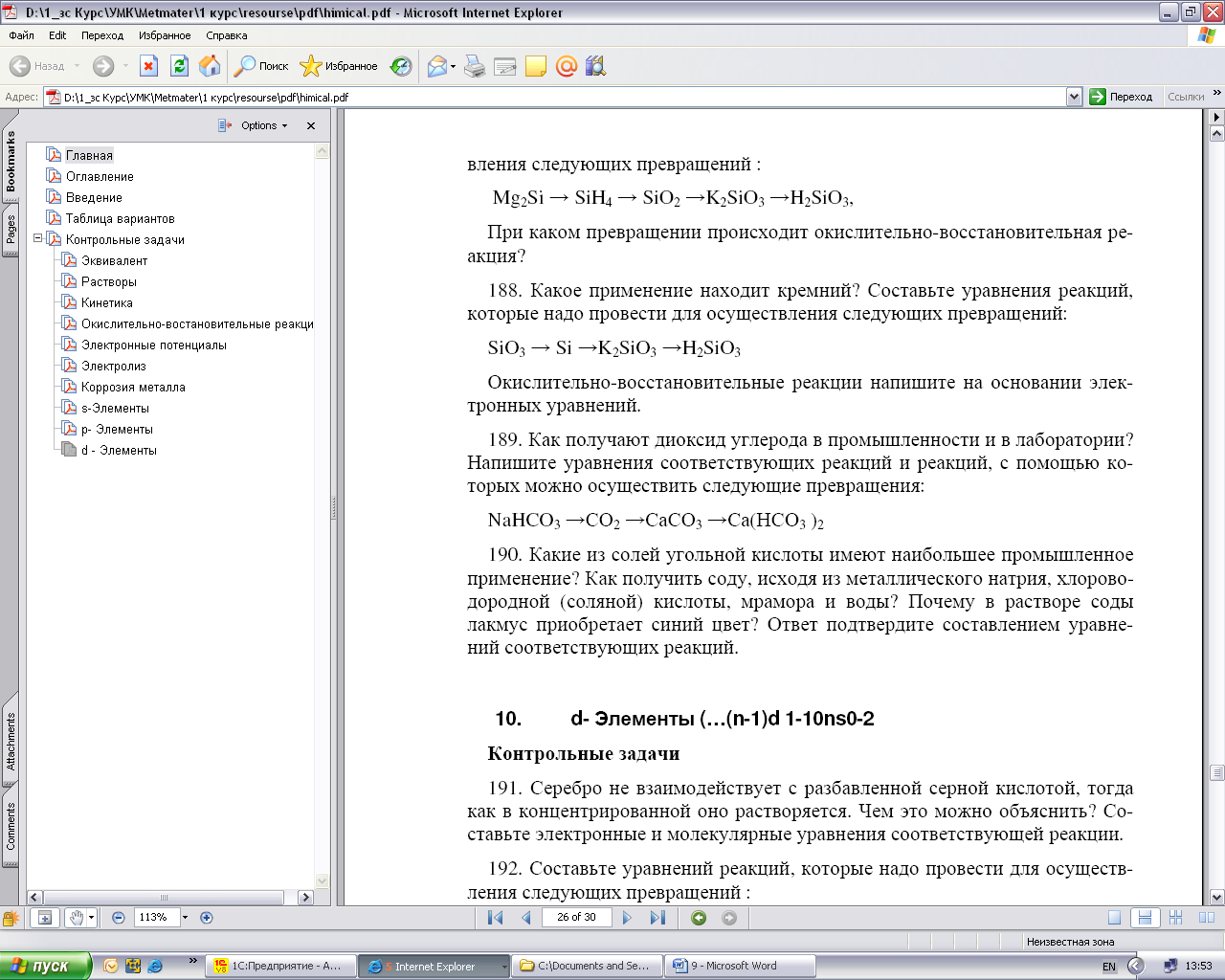 